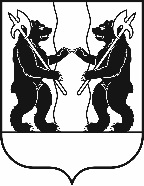 М У Н И Ц И П А Л Ь Н Ы Й С О В Е ТЯрославского муниципального районаР Е Ш Е Н И Е30.11.2023                                                                                                                                № 83О внесении изменений в решение Муниципального Совета Ярославского муниципального районаот 25.10.2022 №78
«Об утверждении структуры Администрации Ярославского муниципального района»Принято на заседанииМуниципального СоветаЯрославского муниципального районаот «30» ноября 2023 г.В соответсвии с положениями пункта 19 части 1 статьи 34, статьи 49 Устава Ярославского муниципального района, на основании представления Главы Ярославского муниципального района МУНИЦИПАЛЬНЫЙ СОВЕТ ЯРОСЛАВСКОГО МУНИЦИПАЛЬНОГО РАЙОНА РЕШИЛ:1. Внести следующие изменения в решение Муниципального Совета Ярославского муниципального районаот 25.10.2022 №78 «Об утверждении структуры Администрации Ярославского муниципального района»:в приложении:1) наименование раздела «Структурные подразделения аппарата Администрации Ярославского муниципального района» структуры Администрации Ярославского муниципального района изложить в следующей редакции: «Структурные подразделения (аппарат) Администрации Ярославского муниципального района»;2) в разделе «Отраслевые (функциональные) органы Администрации Ярославского муниципального района» структуры Администрации Ярославского муниципального района:- строку 3 изложить в следующей редакции:- дополнить строкой 7 следующего содержания:2. Администрации Ярославского муниципального района в срок до 29 декабря 2023 года провести необходимые организационно-штатные мероприятия в связи с принятием настоящего Решения.3. Настоящее Решение вступает в силу со дня его официального опубликования.3.Управление молодежной политики Администрации Ярославского муниципального района.7.Управление физической культуры, спорта и туризма Администрации Ярославского муниципального района.Глава Ярославского муниципального района___________ Н.В. Золотников«____»________2023 г.Председатель Муниципального Совета Ярославского муниципального района__________ Е.В. Шибаев«____»________2023 г.